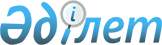 О медико-социальной реабилитации лиц, больных наркоманией
					
			Утративший силу
			
			
		
					Закон Республики Казахстан от 27 мая 2002 года N 325. Утратил силу Кодексом Республики Казахстан от 18 сентября 2009 года N 193-IV      Сноска. Утратил силу Кодексом РК от 18.09.2009 N 193-IV.ОГЛАВЛЕНИЕ       Настоящий Закон регулирует медицинские, социальные, правовые и организационные основы государственной политики в сфере реабилитации лиц, больных наркоманией. 

        Статья 1. Основные понятия       В настоящем Законе используются следующие основные понятия: 

      1) медико-социальная реабилитация лиц, больных наркоманией, - один из видов наркологической помощи, направленный на лечение наркотической зависимости лиц, больных наркоманией, восстановление их здоровья, с комплексным использованием медицинских и социальных мероприятий и приобщением к семейной и общественной жизни; 

      2) наркологические организации - больницы, диспансеры, центры, отделения или кабинеты, которые оказывают наркологическую помощь в порядке, установленном законодательством Республики Казахстан; 

      3) наркологическая помощь - один из видов специализированной медицинской помощи, включающий в себя профилактику наркологических расстройств, диагностику, лечение и медико-социальную реабилитацию лиц, больных наркоманией; 

      4) психоактивные вещества - вещества синтетического или природного происхождения, которые при однократном приеме оказывают воздействие на психические и физические функции, поведение человека, а при длительном употреблении вызывают психическую и физическую зависимость; 

      5) уполномоченный орган - центральный исполнительный орган, осуществляющий руководство в области охраны здоровья граждан, медицинского и фармацевтического образования.  <*> 

      Сноска. В статью 1 внесены изменения - Законом РК от 20 декабря 2004 г.  N 13  (вводится в действие с 1 января 2005 г.). 

        Статья 2. Законодательство о медико-социальной 

                реабилитации лиц, больных наркоманией       1. Законодательство Республики Казахстан о медико-социальной реабилитации лиц, больных наркоманией, основывается на  Конституции  Республики Казахстан и состоит из настоящего Закона, иных нормативных правовых актов Республики Казахстан, регулирующих правоотношения в сфере медико-социальной реабилитации лиц, больных наркоманией, и обеспечивающих гарантии прав граждан при ее оказании. 

      2. Настоящий Закон распространяется на граждан Республики Казахстан. На иностранцев и лиц без гражданства, больных наркоманией, находящихся на территории Республики Казахстан, настоящий Закон распространяется, за исключением его положения о бесплатной медицинской помощи. 

      3. Если международными договорами, ратифицированными Республикой Казахстан, устанавливаются иные правила, чем те, которые установлены настоящим Законом, то применяются правила международных договоров. 

        Статья 3. Государственная политика в сфере 

                медико-социальной реабилитации лиц, 

                больных наркоманией       Государственная политика Республики Казахстан в сфере медико-социальной реабилитации лиц, больных наркоманией, проводится на основе принципов: 

      законности, гуманности, добровольности, соблюдения прав человека и гражданина; 

      обеспечения доступной медико-социальной реабилитации лицам, больным наркоманией; 

      социальной защищенности граждан при предоставлении наркологической помощи. 

        Статья 4. Компетенция государственных органов в области 

                медико-социальной реабилитации лиц, больных 

                наркоманией       1. Правительство Республики Казахстан:  

      1) разрабатывает основные направления государственной политики в области медико-социальной реабилитации лиц, больных наркоманией; 

      2) утверждает программы в области медико-социальной реабилитации лиц, больных наркоманией. 

      2.  Уполномоченный орган : 

      1) осуществляет государственную политику в области медико-социальной реабилитации лиц, больных наркоманией; 

      2) разрабатывает программы в области медико-социальной реабилитации лиц, больных наркоманией, и осуществляет контроль за их реализацией; 

      3) осуществляет взаимодействие с общественными объединениями по реализации государственной политики в области медико-социальной реабилитации лиц, больных наркоманией; 

      4) (исключен) 

      5) осуществляет контроль за полнотой и качеством медико-социальной реабилитации лиц, больных наркоманией, и профессиональной деятельностью специалистов, обеспечивающих реабилитацию лиц, больных наркоманией. 

      3. Местные представительные и исполнительные органы областей (города республиканского значения, столицы): 

      1) реализуют государственную политику в области медико-социальной реабилитации лиц, больных наркоманией; 

      2) разрабатывают, утверждают и реализуют региональные программы по медико-социальной реабилитации лиц, больных наркоманией; 

      3) создают условия для проведения медико-социальной реабилитации лиц, больных наркоманией, и их трудоустройства; 

      4) осуществляют взаимодействие с общественными объединениями, физическими и юридическими лицами, занимающимися частной медицинской практикой по реализации государственной политики в области медико-социальной реабилитации лиц, больных наркоманией.  <*> 

      Сноска. В статью 4 внесены изменения - Законом РК от 20 декабря 2004 г.  N 13  (вводится в действие с 1 января 2005 г.). 

        Статья 5. Основания для направления лиц, больных 

                наркоманией, в наркологические организации 

                для медико-социальной реабилитации       Основанием для направления в наркологические организации с целью медико-социальной реабилитации является: 

      1) необходимость закрепления результатов лечения лиц, больных наркоманией, достигнутых в наркологических организациях (стационарного и амбулаторного звена); 

      2) необходимость проведения комплексных медицинских и социально-трудовых мероприятий для приобщения лиц, больных наркоманией, к труду и включения их в семейную и общественную жизнь. 

      Порядок направления лиц, больных наркоманией, условия содержания и объем помощи больным, страдающим наркоманией, в центрах (отделениях) медико-социальной реабилитации  определяются  уполномоченным органом и регулируются законодательными актами Республики Казахстан.  <*> 

      Сноска. В статью 5 внесены изменения - Законом РК от 20 декабря 2004 г.  N 13  (вводится в действие с 1 января 2005 г.). 

        Статья 6. Добровольное обращение в наркологические 

                организации лиц, больных наркоманией и 

                нуждающихся в медико-социальной 

                реабилитации       1. Медико-социальная реабилитация лиц, больных наркоманией, проводится добровольно при их обращении за медицинской помощью в наркологические организации (при желании - анонимно). 

      2. Несовершеннолетнему лицу, больному наркоманией, а также больному наркоманией, признанному в  установленном   порядке  недееспособным, медико-социальная реабилитация проводится с согласия их законных представителей в порядке,  предусмотренном  законодательством Республики Казахстан. 

        Статья 7. Права лиц, больных наркоманией       1. Лица, больные наркоманией, имеют право на: 

      1) получение квалифицированной медицинской помощи; 

      2) выбор наркологической организации; 

      3) получение информации о своих правах и о характере имеющихся у них наркологических расстройств, применяемых методах лечения и реабилитации; 

      4) проведение медико-социальной реабилитации по месту жительства, а также в случае необходимости - по месту нахождения. 

      2. Больной наркоманией или его законный представитель имеет право отказаться от предлагаемой медико-социальной реабилитации на любой стадии. 

      3. Лицу, отказавшемуся от медико-социальной реабилитации, либо его законному представителю должны быть разъяснены возможные последствия прекращения реабилитационных мероприятий. Отказ от медико-социальной реабилитации с указанием сведений о возможных последствиях оформляется записью в медицинской документации за подписью лица, больного наркоманией, или его законного представителя и врача - психиатра-нарколога. 

      4. Не допускается ограничение прав и свобод лиц, больных наркоманией, только на основании наличия диагноза наркомании, факта нахождения под диспансерным наблюдением в наркологической организации, за исключением случаев, предусмотренных  законодательными   актами  Республики Казахстан. 

        Статья 8. Финансирование мероприятий по оказанию 

                наркологической помощи       Финансирование мероприятий по оказанию наркологической помощи осуществляется: 

      1) за счет бюджетных средств; 

      2) за счет иных источников, не противоречащих законодательству Республики Казахстан.  <*> 

      Сноска. В статью 8 внесены изменения - Законом РК от 20 декабря 2004 г.  N 13  (вводится в действие с 1 января 2005 г.). 

        Статья 9. Ответственность за нарушение 

                настоящего Закона             Ответственность за нарушение настоящего Закона устанавливается в соответствии с  законодательными актами  Республики Казахстан.       Президент 

      Республики Казахстан 
					© 2012. РГП на ПХВ «Институт законодательства и правовой информации Республики Казахстан» Министерства юстиции Республики Казахстан
				